РЕШЕНИЕ«___» ___________ 2014г.			                          № ____Об утверждении Положения  о внутреннем финансовом контроле Атнинского муниципального района Республики  ТатарстанВ соответствии с Бюджетным кодексом Российской Федерации и Федеральным законом №44-ФЗ «О контрактной системе в сфере закупок товаров, работ, услуг для обеспечения государственных и муниципальных нужд», в целях направленных на создание системы соблюдения законодательства РФ в сфере финансовой деятельности, внутренних процедур составления и исполнения бюджета (плана), повышение качества составления и достоверности бухгалтерской отчетности и ведения бухгалтерского учета, а также на повышение результативности использования средств бюджета, в соответствии с Федеральным законом от 23 июля 2013 года № 252-ФЗ «О внесении изменений в Бюджетный кодекс РФ и отдельные законодательные акты РФ», Атнинский районный Совет РЕШИЛ:Утвердить Положение о внутреннем финансовом контроле, согласно приложению 1.Настоящее решение разместить на официальном сайте муниципального образования «Атнинский муниципальный район» http://atnya.tatarstan.ru.3. Контроль за исполнением постановления оставляю за собой.Председатель районного Совета – Глава муниципального района				    Хакимов Г.Г.Положение о внутреннем финансовом контроле1.Общие положенияНастоящее положение о внутреннем финансовом контроле разработано в соответствии с законодательством РФ и Уставом муниципального образования «Атнинский муниципальный район» Республики Татарстан, устанавливает единые цели, правила и принципы проведения внутреннего финансового контроля. В настоящем положении определены понятие, цели и задачи, принципы, способ организации и обеспечения внутреннего финансового контроля за финансово-хозяйственной деятельностью исполнительного органа муниципального образования «Атнинский муниципальный район» Республики Татарстан (далее Учреждение).1.1 Понятие внутреннего финансового контроляВнутренний финансовый контроль – это непрерывный процесс, состоящий из набора процедур и мероприятий, организованных в Учреждении и направленных на создание системы соблюдения законодательства РФ в сфере финансовой деятельности, внутренних процедур составления и исполнения бюджета (плана), повышение качества составления и достоверности бухгалтерской отчетности и ведения бухгалтерского учета, а также на повышение результативности использования средств бюджета.Внутренний финансовый контроль способствует:осуществлению деятельности Учреждения наиболее эффективным и результативным путем;обеспечению реализации стратегии и тактики руководства Учреждения;формирование своевременной и надежной финансовой и управленческой информации.Основной целью внутреннего финансового контроля является подтверждение достоверности бухгалтерского учета и отчетности Учреждения, соблюдение действующего законодательства РФ, регулирующего порядок осуществления финансово-хозяйственной деятельности.Система внутреннего контроля призвана обеспечить:соблюдение законодательства регулирующего порядок осуществления финансово- хозяйственной деятельности;точность и полноту составления документов и регистров бухгалтерского учета;своевременность подготовки достоверной бухгалтерской отчетности;предотвращение ошибок и искажений;исполнение приказов и распоряжений руководителя Учреждения;выполнение планов финансово-хозяйственной деятельности Учреждения;сохранность финансовых и нефинансовых Активов Учреждения;повышение эффективности использования средствВнутренний контроль в Учреждении основываются на следующих принципах:1)принцип законности - неуклонное и точное соблюдение всеми субъектами внутреннего контроля норм и правил, установленных нормативным законодательством РФ;2)принцип независимости - субъекты внутреннего контроля при выполнении своих функциональных обязанностей независимы от объектов внутреннего контроля;3)принцип объективности - внутренний контроль осуществляется с использованием фактических документальных данных в порядке, установленном законодательством РФ, путем применения методов, обеспечивающих получение полной и достоверной информации;4)принцип ответственности - каждый субъект внутреннего контроля за ненадлежащее выполнение контрольных функций несет ответственность в соответствии с законодательством РФ;5)принцип системности - проведение контрольных мероприятий всех сторон деятельности объекта внутреннего контроля и его взаимосвязей в структуре управления.1.2.Объекты внутреннего финансового контроляОбъектами внутреннего финансового контроля являются подлежащие проверке:-сметные (плановые) документы (планы, сметы, нормы расходов, расчеты плановой (нормативной) себестоимости);-договоры и контракты (с поставщиками и подрядчиками, с покупателями и заказчиками);-входящие и выходящие первичные документы;-документы, определяющие организацию ведения учета, составления и представления отчетности (учетная политика, разнообразные локальные акты учреждения);-бюджетный учет (полнота отражения и точность данных, соблюдение норм действующего законодательства);-бюджетная, статистическая, налоговая и иная отчетность;-имущество Учреждения (наличие, сохранность, ремонт и содержание);-активы и обязательства Учреждения (наличие, причины образования, своевременность погашения задолженности);-трудовые отношения с работниками (соблюдение норм трудового законодательства);-компьютерные технологии и программное обеспечение.-иное.1.3. Субъекты внутреннего финансового контроляСубъектами внутреннего финансового контроля являются лица, осуществляющие процедуры и мероприятия внутреннего финансового контроля:
- сотрудники учреждения в соответствии со своими обязанностями; 
- руководители подразделений в соответствии со своими обязанностями;
- руководитель Учреждения и (или) его заместители.Субъекты внутреннего финансового контроля в рамках их компетенции и в соответствии со своими должностными обязанностями несут ответственность за разработку, документирование, мониторинг и развитие внутреннего финансового контроля.Субъекты внутреннего финансового контроля, допустившие недостатки, искажения и нарушения, несут дисциплинарную ответственность в соответствии с требованиями Трудового Кодекса РФ.
Ответственность за организацию и функционирование системы внутреннего контроля возлагается на руководителя Учреждения.2.Организация внутреннего финансового контроля2.1. За организацию внутреннего финансового контроля отвечает Финансово-бюджетная палата Атнинского района.2.2.Отдельное структурное подразделение или комиссия по внутреннему контролю имеют практически одинаковые задачи и функции контроля.2.3.Основными задачами внутреннего контроля являются:
• обеспечение руководителя достоверной информацией и совершенствование деятельности различных подразделений учреждения по результатам контроля;
• установление соответствия финансовых операций и их отражение в бухгалтерском учете и отчетности требованиям нормативных правовых актов;
• увеличение эффективности расходования средств;• меры по устранению выявляемых в процессе внутреннего контроля недостатков, контроль за их устранением.Основными функциями являются:• осуществление финансового контроля путем проведения проверок;
• проведение экспертизы заключаемых учреждением хозяйственных договоров и контрактов на предмет их соответствия требованиям законодательства;
• консультирование по вопросам финансового, налогового, бухгалтерского и иного законодательства;
• оказание помощи руководству в разработке технических заданий, плана ФХД, смет доходов и расходов по предпринимательской и приносящей доход деятельности.2.5.Права и обязанности подразделения или комиссии по внутреннему финансовому контролюПрава:
-получать все документы учреждения;-получать устные и письменные объяснения от должностных и ответственных лиц учреждения по вопросам, возникающим в ходе осуществления внутреннего контроля;
-привлекать соответствующих специалистов для осуществления контроля.Обязанности:
-соблюдать при осуществлении финансового контроля требования положения о службе внутреннего контроля и иных актов законодательства;
-составлять акты и отчеты в соответствии с установленными требованиями;
-проверять достоверность показателей финансовой и статистической отчетности;
-соблюдать конфиденциальность информации, полученной при осуществлении финансового контроля;
-наличие нарушений отражать в актах, доводить до руководства, предлагать меры по искоренению нарушений;
-следить за сохранностью имущества.2.6 Этапы, компоненты внутреннего финансового контроляОсновные этапы внутреннего финансового контроля:
- наблюдение за работой Учреждения и проверка работы;
- выявление допущенных отклонений и нарушений; 
- принятие мер по предупреждению и устранению нарушений.Система внутреннего финансового контроля Учреждения включает в себя следующие взаимосвязанные компоненты:
- контрольная среда -это сама система внутреннего финансового контроля ;
- оценка рисков – анализ рисков и ошибок ;
- деятельность по контролю- постановка процедур контроля, документооборота;
-деятельность по информированности всех субъектов финансового контроля регламентация всех процедур контроля;
- мониторинг системы внутреннего контроля – оценка качества работы внутреннего финансового контроля.2.7 Формы внутреннего финансового контроляВнутренний финансовый контроль в Учреждении осуществляется в следующих формах:- предварительный контроль. Это комплекс процедур и мероприятий, направленных на предотвращение возможных ошибочных и (или) незаконных действий. Он осуществляется до начала совершения хозяйственной операции. Предварительный контроль осуществляют:
• кадровая служба в части заполнения табеля, соответствия данных;
• специалисты отдела финансов и бухучета в части документации.- текущий контроль. Это проведение повседневного анализа соблюдения процедур исполнения бюджета (плана), ведения бухгалтерского учета, осуществление мониторингов расходования целевых средств по назначению, оценка эффективности и результативности их расходования. 
Ведение текущего контроля осуществляется на постоянной основе специалистами отдела бухгалтерского учета и отчетности Учреждения.Ответственные лица за текущий контроль:
• начальник отдела финансов и бухгалтерского учета в части правильности заполнения кассовых документов, отражения первичных документов на счетах бухгалтерского учета, достоверности бухгалтерской и налоговой отчетности ,и т.д.Мероприятия, проводимые в целях текущего контроля: анализ соответствия кассовых расходов фактически производимым расходам; сверка расчетов с распорядителями средств субсидий, лимитов; сверка расчетов по налогам с ФНС; обработка и контроль оформляемых документов; инвентаризация нефинансовых Активов; ревизия финансовых Активов; инвентаризация расчетов с поставщиками, подрядчиками заказчиками; проверка расчетов по оплате труда, гарантиям, компенсациям, вычетам;контроль за деятельностью обособленных подразделений.Отдельные процедуры и мероприятия разрабатываются систематически осуществляются должностными лицами (сотрудниками) Учреждения и руководителями структурных подразделений (разрешительные надписи, листы согласования, мониторинги и пр).- последующий контроль. Он проводится по итогам совершения хозяйственных операций. Осуществляется :-путем анализа и проверки бухгалтерской документации ;
-путем проверки любой отчетности;
-проведения инвентаризаций и иных необходимых процедур;
-проверки номенклатуры полученных и оплаченных услуг, работ, товаров.Для проведения последующего контроля приказом Учреждения может быть создана Комиссия по внутреннему контролю Приложени№2.Последующий контроль осуществляется путем проведения Комиссией или структурным подразделением по внутреннему финансовому контролю проверок:
 плановых; 
 внеплановых.Плановые проверки проводятся с определенной периодичностью, утверждаемой приказом руководителя Учреждения, а также перед составлением бухгалтерской отчетности. Приложение№4.Основными объектами плановой проверки являются:
1)своевременность и целесообразности проведения процедур размещения заказов на поставку товаров, оказание услуг и выполнение работ для государственных нужд и предпринимательской деятельности;2) соблюдение законодательства РФ, регулирующего порядок ведения бухгалтерского учета и норм учетной политики;3) правильность и своевременность отражения всех хозяйственных операций в бухгалтерском учете;4) полнота и правильность документального оформления операций;5) своевременность и полнота проведения инвентаризаций;6) достоверность отчетности. Приложение№3.В ходе проведения внеплановой проверки осуществляется контроль по вопросам, в отношении которых есть информация: о возможных нарушениях и злоупотреблениях; о нарушений, выявленных в ходе планового контроля , которые не устранены должностными лицами ;о нарушении законодательства.Лица, ответственные за проведение проверки, осуществляют анализ выявленных нарушений, определяют их причины и разрабатывают предложения для принятия мер по их устранению и недопущению в дальнейшем.2.8.Результаты проведения внутреннего финансового контроля.Результаты проведения предварительного и текущего контроля оформляются в виде служебных записок на имя руководителя Учреждения, к которым могут прилагаться перечень мероприятий по устранению недостатков и нарушений, если таковые были выявлены, а также рекомендации по недопущению ошибок. После проведения плановой (внеплановой) проверки Комиссия по внутреннему финансовому контролю анализирует ее результаты и составляет Акт проверки (Приложение № 5), который представляется руководителю Учреждения для утверждения. Лица, допустившие возникновение нарушений (ошибок, недостатков, искажений) представляют Комиссии по контролю письменные объяснения по нарушениям. Полученные объяснения прикладываются к Акту проверки.
Выносятся дисциплинарные взыскания или принимаются меры для устранения нарушения.В рамках указанных полномочий Комиссия по внутреннему контролю представляет руководителю Учреждения результаты проверок эффективности действующих процедур внутреннего контроля и, в случае необходимости, разработанные совместно с главным бухгалтером предложения по их совершенствованию.Результаты контрольных мероприятий отражаются в таблице 5 Пояснительной записки (ф. 0503760).2.9.Заключительные положенияВсе изменения и дополнения к настоящему положению утверждаются руководителем Учреждения.Если в результате изменения действующего законодательства РФ отдельные статьи настоящего положения вступят с ним в противоречие, они утрачивают силу, преимущественную силу имеют положения действующего законодательства РФ.Приложение№1к Положению о внутреннем финансовом контролеУТВЕРЖДАЮ_________________/Ф.И.О./«___»  _________ 20___гПоложение о комиссии   по внутреннему финансовому контролю.1.Основные задачи и полномочия Комиссии.Основные задачи : следить за соблюдением законодательства регулирующего порядок осуществления финансово- хозяйственной деятельности;обеспечить точность и полноту составления документов и регистров бухгалтерского учета;обеспечить своевременность подготовки достоверной бухгалтерской отчетности;предотвращать  ошибки и искажения;требовать исполнения приказов и распоряжений руководителя Учреждения;следить за выполнением планов финансово-хозяйственной деятельности Учреждения;обеспечить сохранность финансовых и нефинансовых активов Учреждения;-    повышать  эффективность использования средств. 2.Полномочия Председателя Комиссии по внутреннему финансовому контролю:-распределение обязанностей между членами (сотрудниками); -проведение заседания (совещания) по вопросам, относящимся к компетенции.Полномочия комиссии: -запрашивать у структурных подразделений необходимые документы и сведения; -получать от сотрудников объяснения; -привлекать сотрудников Учреждения к проведению проверок, служебных расследований, совещаний и пр.3.Комиссией по внутреннему финансовому контролю до начала текущего года разрабатывается План контрольных мероприятий на текущий год (в т.ч. процедуры и мероприятия систематического внутреннего финансового контроля). Приложение№3.Перечень отдельных процедур и мероприятий систематического внутреннего финансового  контроля (Приложение №2) доводится Комиссией по внутреннему  финансовому контролю до ответственных должностных лиц (сотрудников) Учреждения и руководителей структурных подразделений. Конкретное учреждение должно составить свой перечень, свои сроки, свои мероприятия (выбирая из предложенных).4.Для каждой процедуры (мероприятия) указываются: -форма внутреннего финансового контроля (предварительный, текущий, последующий); - описание процедуры (мероприятия); - задачи процедуры (мероприятия); - ответственные лица.5.Плановые проверки проводятся Комиссией по внутреннему финансовому контролю в соответствии с утвержденным руководителем Учреждения Планом контрольных мероприятий на текущий год, в котором для каждой плановой проверки указывается: - тематика и объекты проведения плановой проверки; - перечень контрольных процедур и мероприятий; - сроки проведения плановой проверки. Приложение №3.6.Внеплановые проверки осуществляются по вопросам, в отношении которых есть информация или  достаточная вероятность возникновения нарушений, незаконных и действий.7.Основанием для проведения внеплановой проверки является приказ руководителя Учреждения, в котором указаны: - тематика и объекты проведения внеплановой проверки; - перечень контрольных процедур и мероприятий; - сроки проведения внеплановой проверки.8.По результатам любой проверки составляется акт. Приложение №4.9.Комиссия (подразделение) по внутреннему финансовому контролю контролирует выполнение мероприятий по устранению нарушений (ошибок, недостатков, искажений), выявленных в результате: - отдельных процедур и мероприятий систематического внутреннего финансового контроля; - плановых и внеплановых проверок; - внешних контрольных мероприятий.10.При этом члены комиссии или сотрудники подразделения  будут нести ответственность за:-искажение результатов проведенных ими проверок;-несоблюдение конфиденциальности информации, составляющей коммерческую тайну;-обеспечение сохранности и возврата полученных документов.11.По истечении срока, установленного для выполнения указанных мероприятий, Комиссия (подразделение) по внутреннему финансовому контролю информирует руководителя Учреждения о выполнении мероприятий или их неисполнении с указанием причин.12.Ежегодно Комиссия (подразделение) по внутреннему финансовому контролю представляет руководителю Учреждения отчет о проделанной работе, который включает в себя сведения: - о результатах отдельных процедур и мероприятий систематического внутреннего финансового контроля; - о результатах выполнения плановых и неплановых проверок; - о результатах внешних контрольных мероприятий; - о выполнении мер по устранению и недопущению в дальнейшем выявленных нарушений (ошибок, недостатков, искажений); - об эффективности внутреннего финансового контроля.Приложение № 2к Положению о внутреннем финансовом контролеУТВЕРЖДАЮ_________________/Ф.И.О./«___»  _________ 20___гПлан контрольных мероприятий по финансово-хозяйственной деятельности на _________20__годПриложение № 3к Положению о внутреннем финансовом контролеУТВЕРЖДАЮ________________/Ф.И.О./«___»  _________ 20___гПлан проведения плановых внутренних проверок и контрольных мероприятий финансово-хозяйственной деятельности на 20____ годПредседатель комиссии(Руководитель подразделения)Приложение № 4к Положению о внутреннем финансовом контролеУТВЕРЖДАЮ_________________/Ф.И.О./«___»  _________ 20___гАкт проверкиСроки проведения проверки_________________;Состав комиссии __________________________3.Проверяемый период __________________________4.Характеристика и состояние объектов проверки____________________________;5.Перечень контрольных процедур и мероприятий (формы, виды, методы внутреннего финансового контроля), которые были применены при проведении проверки__________________________________________________________________;6.Описание выявленных нарушений (ошибок, недостатков, искажений), причины их возникновения____________________________________________________________;7.Перечень мер по устранению выявленных нарушений (ошибок, недостатков, искажений) с указанием сроков, ответственных лиц и ожидаемых результатов этих мероприятий_______________________________________________________________;8.Рекомендации по недопущению в дальнейшем вероятных нарушений (ошибок, недостатков, искажений)___________________________________________________;9.Меры, предпринятые к нарушителям___________________________________Председатель комиссииРЕСПУБЛИКА ТАТАРСТАН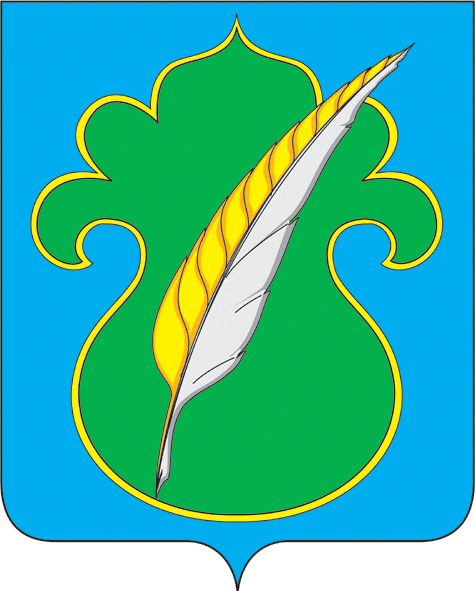 АТНИНСКИЙ  РАЙОННЫЙ СОВЕТСоветская ул., д.38, село Большая Атня, 422750Тел./факс.: (8-84369) 2-10-20Е-mail: Sovet.Atn@tatar.ruОКПО 93079879, ОГРН 1061685002510ИНН/КПП 1610001536/161001001ТАТАРСТАН РЕСПУБЛИКАСЫӘТНӘ  РАЙОН СОВЕТЫСовет урамы., 38 нче йорт, Олы Әтнә авылы, 422750Тел./факс.: (8-84369) 2-10-20Е-mail: Sovet.Atn@tatar.ruОКПО 93079879, ОГРН 1061685002510ИНН/КПП 1610001536/161001001Приложениек решению Атнинского районного Советаот «____» ________ . № ______№ п/пОбъект проверкиПроводимые процедуры и  мероприятия Дата 1Учредительные документы -проверка учредительных и регистрационных документов; -наличие и регистрация изменений в учредительных документах;-проверка наличия лицензий на лицензируемые виды деятельности и сроки;-проверка членства в СРО;-соответствие деятельности учреждения нормативным правовым актам, а также учредительным документам.2Соблюдение Учетной политики-полнота и правильность отражения в приказе элементов учетной политики;-практическое применение приказа об учетной политике;-проверка соблюдения графика документооборота.3.Постановка и организация бухгалтерского учета-правильность организации бухгалтерского учета и составления плана финансово-хозяйственной деятельности ;-оценка численности и уровня образования учетных работников;-оценка степени компьютеризации учета;-наличие должностных инструкций с разделением обязанностей;-оценка состояния постановки и организации бухгалтерского учета;-наличие положений об оплате труда, подотчетных лицах, командировках и т.д. ;-наличие штатного расписания, приказов  руководителя по личному составу и другие документы, являющиеся основанием для оплаты труда;4Ведение бухгалтерского учета -проверка правильности оформления документов;  -проверка правильного и  своевременного  отражения операций  в бухгалтерском учете по субсидиям (бюджетной деятельности) и предпринимательской  деятельности;-проверка применения плана счетов, утвержденного в учетной политике Учреждения;-ведение учета согласно инструкции по бюджетному учету;-проверка правильности расстановки кодов ОКОФ;-проверка материалов инвентаризаций и ревизий  и отражение результатов в бухгалтерском учете;-проверка обоснованности расходов с точки зрения Налогового кодекса РФ;-проверка применяемых методов калькулирования себестоимости с учетом отраслевых особенностей;-проверка соответствия записей по счетам аналитического учета с записями в Главной книге и в формах журнала, бухгалтерских отчетах.5Целевое использование средств- проверка применения КОСГУ и целевого использования средств;- анализ сметы доходов и расходов в разрезе предметных статей-выполнение плана финансово-хозяйственной деятельности (лимитов бюджетных обязательств) и сметы доходов и расходов по предпринимательской и приносящей доход деятельности учреждения;-выполнение госзадания на оказание государственных услуг;-соблюдение принципов ведомственного управления;-соблюдение законодательства при ведении финансово-хозяйственной деятельности;-соблюдения процедуры размещения заказов на поставку товаров, оказание услуг и выполнение работ для государственных нужд, а также исполнение участниками-победителями договорных условий.-законность использования средств;-целесообразность государственных контрактов и другие договоров, соглашений на поставки товаров, выполнение работ, оказание услуг для государственных нужд, предусматривающие расходование средств;6Налоги и сборы- проверка расчетов по налогам и сборам согласно перечню уплачиваемых налогов;- проверка правильности определения налоговой базы;- проверка правильности определения налоговых ставок;- проверка правильности применения налоговых вычетов;- проверка правильности применения льгот;- проверка правильности начисления, перечисления налоговых платежей;- проверка правильности составления налоговой отчетности;7Состояние активов и обязательств -наличие, законность использования и состояние нефинансовых активов, финансовых активов, дебиторской и кредиторской задолженности;-проведение и результаты  инвентаризаций;-проверка своевременности претензий вследствие нарушения договорных обязательств, за пропажу, порчу, недопоставку материальных ценностей и т.д.;-проверка обоснованности списания претензионных сумм на финансовый результат;-проверка расчетов по недостачам, хищениям, проверка соблюдения сроков и порядка рассмотрения случаев недостач, потерь;-проверка полноты и правильности оформления материалов о претензиях по недостачам, потерям и хищениям;- проверка правильности и обоснованности числящейся в бухгалтерском учете сумм задолженности по недостачам и хищениям.8Финансовый результат-проверка правильности, полноты определения и отражения в учете доходов по основной и приносящей доход деятельности в разрезе предметных статей сметы доходов и расходов;-проверка правильности определения расчета чистой прибыли;9Бухгалтерская и статистическая отчетность-проверка состава, содержания форм бухгалтерской отчетности данным, содержащимся в регистрах бухгалтерского учета;-проверка правильности оценки статей отчетности;-проверка на согласованность показателей форм отчетности;-выражение мнения о достоверности показателей отчетности во всех существенных отношениях;-проверка статистической отчетности.№ п/пТематика и объекты проведения Перечень процедур и мероприятий Время проведения12345